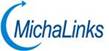 טופס רישום לקורס שיווק דיגיטלי ברשתות החברתיותאם ההרשמה נעשית דרך חברה או מוסד:תנאי התקשרותביטולי הרשמה – טרום פתיחת המסלול: ביטולי הרשמה יתקבלו בהתראה של לפחות 6 ימי עסקים מראש ממועד פתיחת הסדנה ללא חיוב כספי. במידה וההתראה תהיה קצרה יותר אך לא פחות מ- 4 ימי עסקים ממועד פתיחת המסלול יחויב התלמיד בתשלום ביטול הרשמה בשיעור 50% ממחיר המחירון. בהתראה קצרה מהמועדים המפורטים לעיל, לא יוחזרו לתלמיד / לנרשם  כספים ויהיה עליו לשאת במלוא תשלום  שכר הלימוד.להלן חתימתי המהווה את אישורי והסכמתי לכל הכתוב לעיל:שם מועמד/ משתתף:_____________________________ת.ז: _______________________חתימה: ________________________חותמת חברה:___________________________את טופס הרישום המלא  יש לשלוח  לאימייל hr@michalinks.co.ilאו לפקס  מס':  09-7434813עלות:  3,000 ש"ח + מע"מ מחיר מיוחד לחברי מועדון מיכלינקס  : 2,500 ש"ח +  מע"מאופן  התשלום: 1. בהעברה בנקאית לחשבון מיכלינקס בע"מ - בנק מזרחי (20) סניף 512 מס חשבון 1869042. תשלום מראש במזומן  או בהמחאה רשומה. לפקודת " מיכלינקס תוכנה ומערכות בע"מ", יש  לרשום על השיק "למוטב בלבד". הבטחת מקום בסדנה תינתן רק עם מסירת פרטי כרטיס אשראי וקבלת טופס הרישום ולאחר הסדרת התשלום.פרטי כרטיס אשראי:סוג הכרטיס:______________________________תוקף:___________________________________מס' הכרטיס:_____________________________3 ספרות בגב הכרטיס:_____________________שם בעל הכרטיס :________________________ת.ז בעל הכרטיס:_________________________לתשומת ליבך-שינויים בתאריך פתיחת הסדנה, נתונה לשיקולי מיכלינקס תוכנה ומערכות בע"מ.פתיחת הסדנה מותנית במספר משתתפים מינימלי’ שיקבע ע"י מיכלינקס תוכנה ומערכות בע"מ. במקרה של אי פתיחת הסדנה  יוחזר התשלום  המלא לנרשמים.אשמח לעמוד לרשותך בכל שאלה ועניין,מיכלינקס תוכנה ומערכות בע"מח.פ. 514223627054-6450114, 077-3508114 hr@michalinks.co.ilשם פרטי:                                                שם משפחה:שם פרטי:                                                שם משפחה:שם פרטי:                                                שם משפחה:שם פרטי:                                                שם משפחה:טלפון נייד  :                                      טלפון בעבודה:	טלפון נייד  :                                      טלפון בעבודה:	טלפון נייד  :                                      טלפון בעבודה:	טלפון נייד  :                                      טלפון בעבודה:	אימייל:                                              מקצוע/ תחום עיסוק:       אימייל:                                              מקצוע/ תחום עיסוק:       אימייל:                                              מקצוע/ תחום עיסוק:       אימייל:                                              מקצוע/ תחום עיסוק:       רחוב:מספר: עיר ומיקוד: שם החברה: שם החברה: שם החברה:  רחוב:מספרעיר ומיקוד: